ГУБЕРНАТОР ВОЛОГОДСКОЙ ОБЛАСТИПОСТАНОВЛЕНИЕот 22 июля 2016 г. N 418О КООРДИНАЦИОННОМ СОВЕТЕ ПО ОРГАНИЗАЦИИ ДОСТУПА СОЦИАЛЬНООРИЕНТИРОВАННЫХ НЕКОММЕРЧЕСКИХ ОРГАНИЗАЦИЙ, ОСУЩЕСТВЛЯЮЩИХДЕЯТЕЛЬНОСТЬ В СОЦИАЛЬНОЙ СФЕРЕ, К БЮДЖЕТНЫМ СРЕДСТВАМ,ВЫДЕЛЯЕМЫМ НА ПРЕДОСТАВЛЕНИЕ СОЦИАЛЬНЫХ УСЛУГ НАСЕЛЕНИЮВ целях развития механизмов доступа социально ориентированных некоммерческих организаций, осуществляющих деятельность в социальной сфере, к бюджетным средствам, выделяемым на предоставление социальных услуг населению, постановляю:1. Утвердить Положение о Координационном совете по организации доступа социально ориентированных некоммерческих организаций, осуществляющих деятельность в социальной сфере, к бюджетным средствам, выделяемым на предоставление социальных услуг населению (приложение 1).2. Утратил силу. - Постановление Губернатора Вологодской области от 03.04.2019 N 68.3. Настоящее постановление вступает в силу со дня его подписания.По поручению Губернатора областипервый заместительГубернатора областиА.Н.ЛУЦЕНКОУтвержденоПостановлениемГубернатора областиот 22 июля 2016 г. N 418(приложение 1)ПОЛОЖЕНИЕО КООРДИНАЦИОННОМ СОВЕТЕ ПО ОРГАНИЗАЦИИ ДОСТУПА СОЦИАЛЬНООРИЕНТИРОВАННЫХ НЕКОММЕРЧЕСКИХ ОРГАНИЗАЦИЙ, ОСУЩЕСТВЛЯЮЩИХДЕЯТЕЛЬНОСТЬ В СОЦИАЛЬНОЙ СФЕРЕ, К БЮДЖЕТНЫМ СРЕДСТВАМ,ВЫДЕЛЯЕМЫМ НА ПРЕДОСТАВЛЕНИЕ СОЦИАЛЬНЫХ УСЛУГ НАСЕЛЕНИЮI. Общие положения1.1. Координационный совет по организации доступа социально ориентированных некоммерческих организаций, осуществляющих деятельность в социальной сфере, к бюджетным средствам, выделяемым на предоставление социальных услуг населению (далее - Совет), образован в целях повышения качества и эффективности предоставления социальных услуг населению посредством организации доступа социально ориентированных некоммерческих организаций, осуществляющих деятельность в социальной сфере, к бюджетным средствам, выделяемым на предоставление социальных услуг населению.1.2. В своей деятельности Совет руководствуется Конституцией Российской Федерации, федеральными законами, иными нормативными правовыми актами Российской Федерации, нормативными правовыми актами области и настоящим Положением.1.3. Координационный совет является совещательным коллегиальным органом, действующим на постоянной основе.(п. 1.3 введен постановлением Губернатора Вологодской области от 03.04.2019 N 68)II. Основные задачи СоветаОсновными задачами Совета являются:рассмотрение вопросов расширения спроса со стороны Вологодской области на социальные услуги социально ориентированных некоммерческих организаций;содействие созданию равных условий для доступа социально ориентированных некоммерческих организаций, осуществляющих деятельность в социальной сфере, к предоставлению населению области услуг в социальной сфере;содействие расширению применения наиболее эффективных социальных услуг, предоставляемых социально ориентированными некоммерческими организациями;разработка рекомендаций органам государственной власти, органам местного самоуправления по вопросам взаимодействия с социально ориентированными некоммерческими организациями, предоставляющими социальные услуги населению;разработка рекомендаций социально ориентированным некоммерческим организациям по актуальным вопросам, связанным с предоставлением социальных услуг населению;координация деятельности органов государственной власти и местного самоуправления по обеспечению доступа социально ориентированных некоммерческих организаций, осуществляющих деятельность в социальной сфере, к бюджетным средствам, выделяемым на предоставление социальных услуг населению.III. Состав и порядок формирования Совета3.1. В состав Совета входят представители органов исполнительной государственной власти области, Общественной палаты области, социально ориентированных некоммерческих организаций.3.2. В состав Совета могут входить представители территориальных органов федеральных органов исполнительной власти Российской Федерации, органов местного самоуправления муниципальных районов, муниципальных округов и городских округов области, а также государственных и муниципальных учреждений области, оказывающих социальные услуги населению.(в ред. постановлений Губернатора Вологодской области от 09.08.2017 N 252, от 15.07.2022 N 146)3.3. Состав Совета должен составлять не менее 9 человек.3.4. Персональный состав Совета утверждается распоряжением Губернатора области.IV. Организация деятельности Совета4.1. Для реализации возложенных задач Совет проводит заседания в соответствии с планом работы на год, утверждаемым председателем Совета.Заседания Совета проводятся по мере необходимости, но не реже одного раза в шесть месяцев.Повестку дня заседания формирует председатель Совета.Заседание Совета ведет председатель Совета, в случае его отсутствия - заместитель либо по поручению председателя Совета - один из членов Совета.(п. 4.1 в ред. постановления Губернатора Вологодской области от 03.04.2019 N 68)4.2. Совет правомочен принимать решения, если на его заседании присутствует не менее двух третей его состава.4.3. Решения Совета принимаются простым большинством голосов присутствующих членов Совета и оформляются протоколом, который подписывает председатель Совета. При равенстве голосов голос председателя Совета является решающим.Мнение меньшинства оформляется отдельным разделом протокола заседания Совета.4.4. Решения Совета носят рекомендательный характер.4.5. Решениями Совета для выполнения отдельных задач в его составе могут образовываться рабочие группы (площадки).4.6. Организационно-техническое и информационное обеспечение деятельности Совета осуществляет Департамент социальной защиты населения области.(п. 4.6 в ред. постановления Губернатора Вологодской области от 20.04.2017 N 104)УтвержденПостановлениемГубернатора областиот 22 июля 2016 г. N 418(приложение 2)ПЛАН-ГРАФИКРАБОТЫ КООРДИНАЦИОННОГО СОВЕТА ПО ОРГАНИЗАЦИИ ДОСТУПАСОЦИАЛЬНО ОРИЕНТИРОВАННЫХ НЕКОММЕРЧЕСКИХ ОРГАНИЗАЦИЙ,ОСУЩЕСТВЛЯЮЩИХ ДЕЯТЕЛЬНОСТЬ В СОЦИАЛЬНОЙ СФЕРЕ,К БЮДЖЕТНЫМ СРЕДСТВАМ, ВЫДЕЛЯЕМЫМ НА ПРЕДОСТАВЛЕНИЕСОЦИАЛЬНЫХ УСЛУГ НАСЕЛЕНИЮ, НА 2018 ГОДУтратил силу. - Постановление Губернатора Вологодской области от 03.04.2019 N 68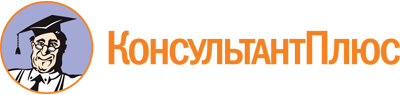 Постановление Губернатора Вологодской области от 22.07.2016 N 418
(ред. от 15.07.2022)
"О Координационном совете по организации доступа социально ориентированных некоммерческих организаций, осуществляющих деятельность в социальной сфере, к бюджетным средствам, выделяемым на предоставление социальных услуг населению"
(вместе с "Положением о Координационном совете по организации доступа социально ориентированных некоммерческих организаций, осуществляющих деятельность в социальной сфере, к бюджетным средствам, выделяемым на предоставление социальных услуг населению")Документ предоставлен КонсультантПлюс

www.consultant.ru

Дата сохранения: 04.12.2022
 Список изменяющих документов(в ред. постановлений Губернатора Вологодской областиот 20.04.2017 N 104, от 09.08.2017 N 252, от 02.04.2018 N 63,от 03.04.2019 N 68, от 15.07.2022 N 146)Список изменяющих документов(в ред. постановлений Губернатора Вологодской областиот 20.04.2017 N 104, от 09.08.2017 N 252, от 03.04.2019 N 68,от 15.07.2022 N 146)